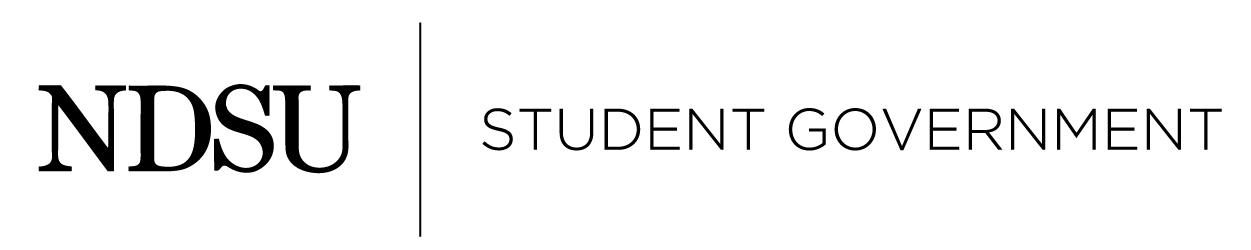 Student Fee Advisory Board January 18st, 2017, 4:00 p.m.President’s Conference RoomAgendaCall to Order 4:04pmRoll CallAbsent: Bruce,DiscussionFee Proposal OverviewNumbers needed to be adjusted on Total Gross fee RevenueOpen ForumsForum advertisementFirst meeting Next Tuesday at 4pm in Mandan RoomSecond meeting the next Tusday after thatMason- Giving the same information would be the best to do. Best information and its not as much work.Presentation orderMason-wanted to go firstLibrary- SecondStudent Health Service 3rdTech- LastTim- It’s important to let the students know what this means in real dollars. Letting them know how much this impacts them so they are aware.Spencer will be facilitating.Mark- What did you want Spencer to say at the meeting to tell the students?Tim- Just to let them know because they should be aware of what they are paying.Timeline of yearJanuary 24 and 31, 4-6PM, Mandan room: Open forums for feesJanuary 27: Preliminary report due to system officeJust giving them the high at 3.39 right away and if it gets lowered then it gets lowered.Cynthia- The board wants a peek at what fees are charging and this is a new process. We are fully expecting to stay within the cap so we should just request at that cap like expecting.The board is looking for the breakup of each fee and the revenue of each fee.Early February: Final Review/Voting meeting and finalize fee recommendations for the PresidentFebruary 27: Final report due to system officeUnfinished BusinessNew BusinessBylaws Amendments to clarify Health and Wellness FeesThis will clarify two sepearte fee’s with Health and Wellness feeMason- We should talk about eventually about our representation on this board. We might want to equal it out with another student on SFAB.Mason- If we vote on this I want to make it contingent on discussing it on a later about representation on this board.Spencer- We will just wait until then.AnnouncementsAdjournment: (4:22)